September 30, 2010	In Re:	C-2009-2137371(SEE ATTACHED LIST)Franco Cappabianca v. UGI Utilities, Inc.Cancellation Notice	This is to inform you of the following cancellation:Type:		Initial Telephonic HearingDate: 		September 28, 2010Time:		10:00 a.m.Presiding:	Administrative Law Judge John H. Corbett, Jr.	Please mark your records accordingly.c:	Judge Corbett	Dawn Reitenbach	Calendar File	File RoomC-2009-2137371 - Franco Cappabianca v. UGI Utilities IncFranco Cappabianca HC 3 Box 3133Albrightsville PA  18210570.972.5858 Larry R Crayne Esquire238 Johnston Road PA  15241412.831.5462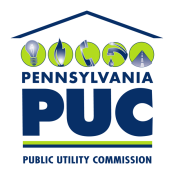  PUBLIC UTILITY COMMISSIONOffice of Administrative Law JudgeP.O. IN REPLY PLEASE REFER TO OUR FILE